Nom : _____________________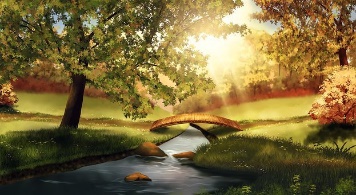 Cours 6.1 : Les verbes pronominauxLe verbe à l’infinitif, c’est lorsque le verbe _______________________, sa forme est neutre.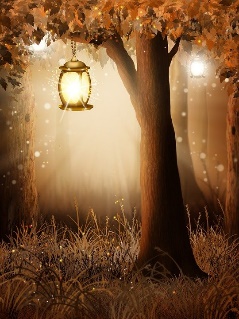 Ex. : marcher, vouloir, finir, faire…On reconnaît un verbe pronominal à l’infinitif par le pronom ________.Ex. : s’absenter, s’enfuir, se réfugier, se marrer…On construit un verbe pronominal à l’aide de deux pronoms de la ___________________. Le premier est le __________ et le deuxième pronom fait partie du verbe pronominal.Ex. : Se marrer       je _______________,	tu _______________, 	il ________________,                            nous __________________,     vous ________________,     ils ________________Verbe : 			raser		Il rase sa moustache.Verbe pronominal :		se raser	Il se rase la tête.Dans le texte, souligne les verbes pronominaux et écris son infinitif.Ce soir, je vais à un rendez-vous. Je me laverai, je me coifferai et je m’habillerai avec classe. Nous nous rencontrerons à mon restaurant préféré. Je lui achèterai des fleurs. Vous vous demandez si je suis amoureux? C’est possible. À la fin de la soirée, elle se leva et elle m’embrassa sur la joue. Vous vous imaginez que j’étais dans tous mes états. Je me sentis bien et heureux.